Certificate of Appreciationawarded to:FirstName LastNameon completion of [x] years of service in data collection activities for the WASHINGTON FIELD OFFICENational Agricultural Statistics ServiceU.S. Department of AgricultureAwarded January 2013	Charlie Ingram		David Knopf
	NASS Program Director		Regional Director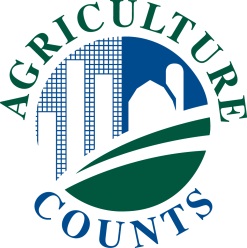 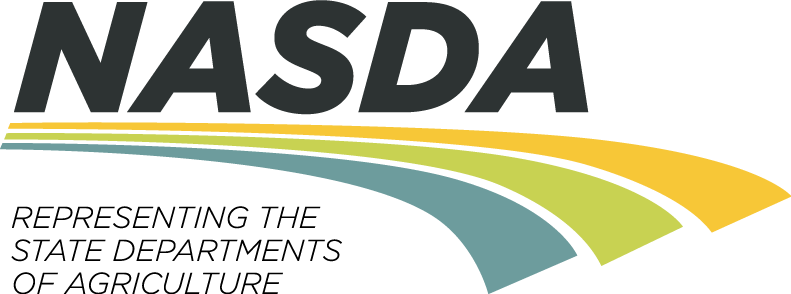 